					       MIPOLAM ACCORD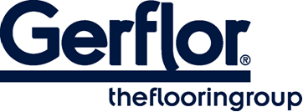 MIPOLAM ACCORD es un pavimento homogéneo monocapa con alto contenido en PVC calandrado y prensado en planchas de 2m, con un espesor de 2mm y un peso de ≤ 2790g.El diseño semidireccional con color en todo el grosor está disponible en 28 referencias que presentan un bonito acabado mate.Este pavimento se recomienda para edificios colectivos facilitando los zócalos, así como los ángulos y las soldaduras.El suelo está equipado con EvercareTM , las últimas mejoras en el tratamiento de superficies de poliuretano obtenidas mediante reticulación por láser UV. Este EvercareTM evita las manchas de productos químicos utilizados en Sanidad como betadine, eosina o gel de manos antibacteriano y aumenta la durabilidad del pavimento.Este tratamiento presenta excelentes características de mantenimiento y no requiere la aplicación de pulimentos acrílicosEl suelo está compuesto por un mínimo del 25% de contenido reciclado 100% controlado y cumple la normativa REACH.Según la norma ISO 21702, Mipolam Accord tiene actividad antivírica contra los Coronavirus humanos: reduce el número de virus en un 99,7% después de 2h00. Según la norma ISO 22196, Mipolam Accord tiene una actividad antibacteriana frente a E. coli, S. aureus y MRSA del 99% después de 24 horas.Bajo pedido, MIPOLAM ACCORD está disponible con plastificante sin ftalatos.Este pavimento es antiestático (<2kV).El producto no es reactivo a la indentación residual con un valor ≤ 0,02 mm a 150 minutos respetando la norma EN ISO 24343-1 (EN 433).El suelo cumple la norma EN ISO 10581, tiene un contenido de aglutinante de tipo I, es adecuado para zonas de tráfico intenso y tiene una resistencia al fuego Bfl-s1.La tasa de emisión de compuestos orgánicos volátiles del producto es <10 µg/m3 (TVOC después de 28 días ISO 16000-6), es 100% libre de ftalatos y 100% reciclable.